Material 5 – Version BVerwendung von CRISPR-Cas9 zur genetischen Veränderung des doublesex-GensWiederholung:In den Materialien 1 und 2 haben wir uns mit der Sexualentwicklung der Anophelesmücken beschäftigt und dabei gelernt, dass durch alternatives Spleißen der prä-mRNA des doublesex-Gens von Anopheles gambiae zwei unterschiedliche Proteine (dsx-male und dsx-female) gebildet werden, welche die Ausprägung des männlichen und weiblichen Phänotyps bedingen. Um lebensfähige, aber unfruchtbare Weibchen zu erzeugen, sollte der Spleißvorgang, der letzlich zur Bildung der mRNA des Proteins dsx-female führt, durch Veränderung der Basensequenz im Übergang von Intron 4 zu Exon 5 unterbunden werden. Hierfür werden Kenntnisse der Basenabfolge dieses Bereichs benötigt.Abbildung 1 zeigt die Basensequenz des doublesex-Gens im Bereich des Übergangs von Intron 4 zu Exon 5. Die Abbildungen 2 und 3 zeigen die Internetauftritte der Firmen World of CRISPR technologies und Genetic solutions mit Bestellfenstern für Nuclotidsequenzen. Abbildung 4 zeigt den Übergang von Intron-4 zu Exon 5 des doublesex-Gens ohne Basensequenz.  Abbildung 1 – Basensequenz im Intron-4-Exon-5-Übergang des doublesex-Gens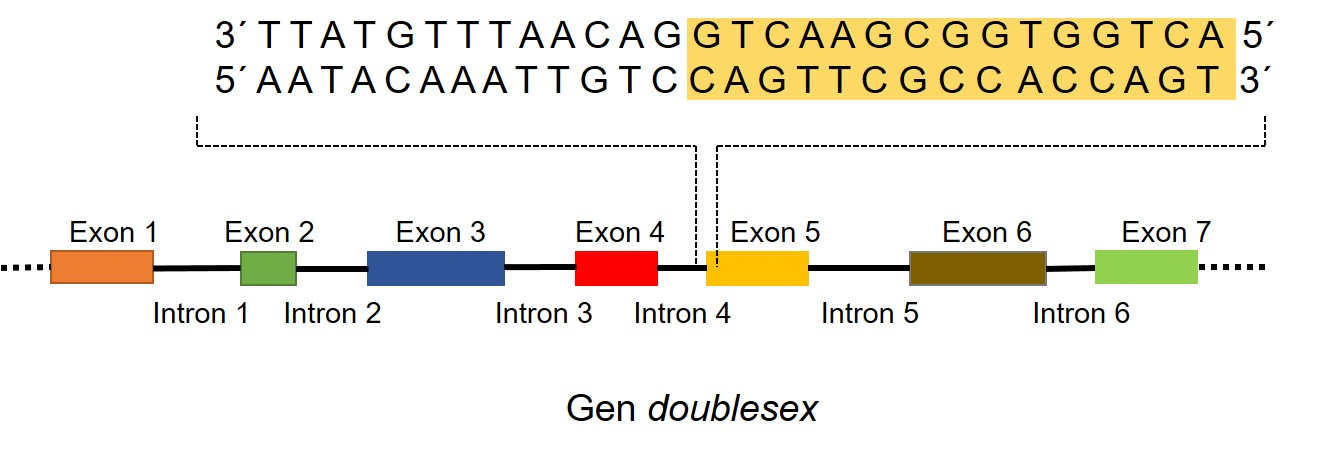  Abbildung erstellt durch Frank Harder, ZPG Biologie Abbildung 2  - Internetauftritt der Firma World of CRISPR technologies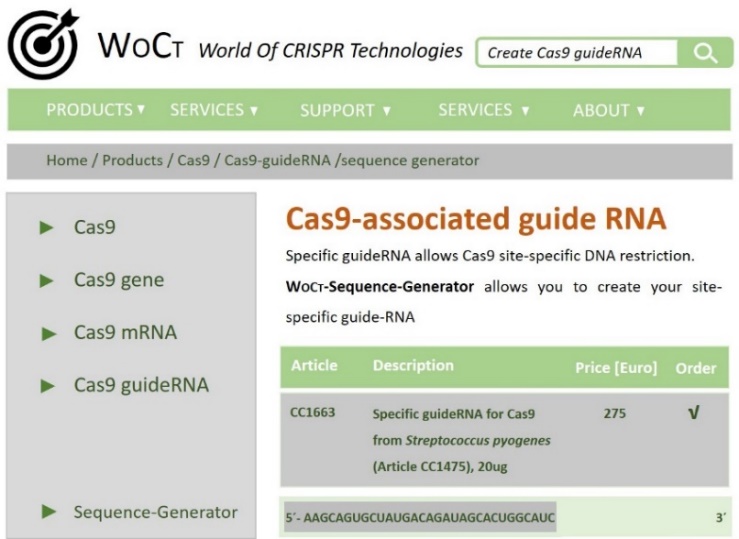 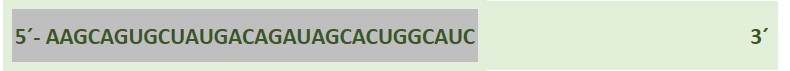  Abbildung erstellt durch Frank Harder, ZPG Biologie Abbildung 3  - Internetauftritt der Firma Genetic solutions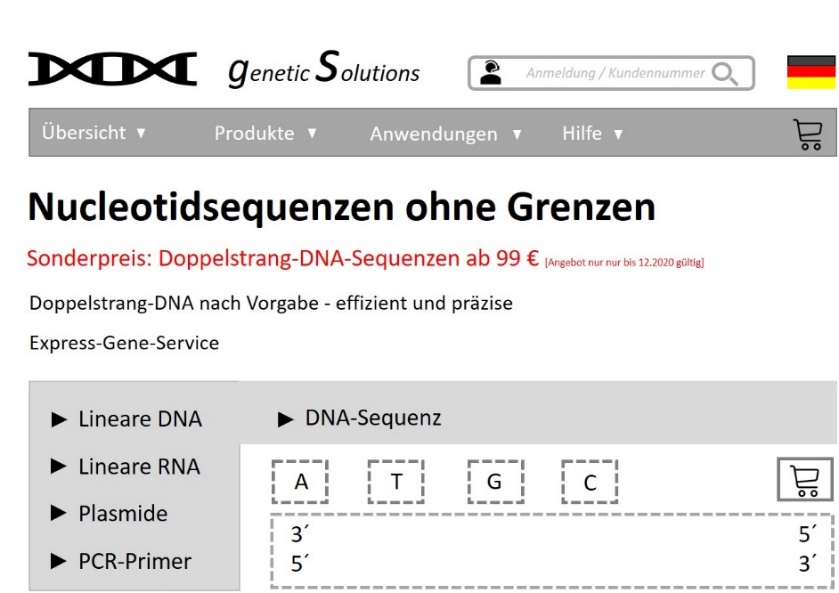 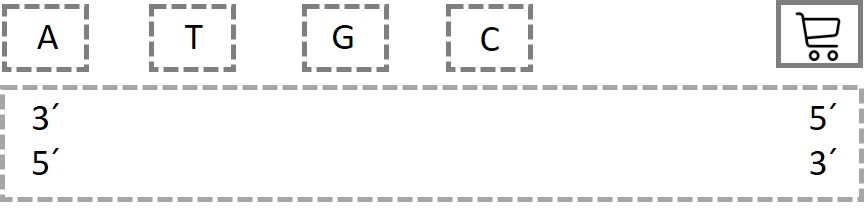   Abbildung erstellt durch Frank Harder, ZPG Biologie Abbildung 4 – Übergang Intron-4-Exon-5 des doublesex-Gens nach erfolgter genetischer Veränderung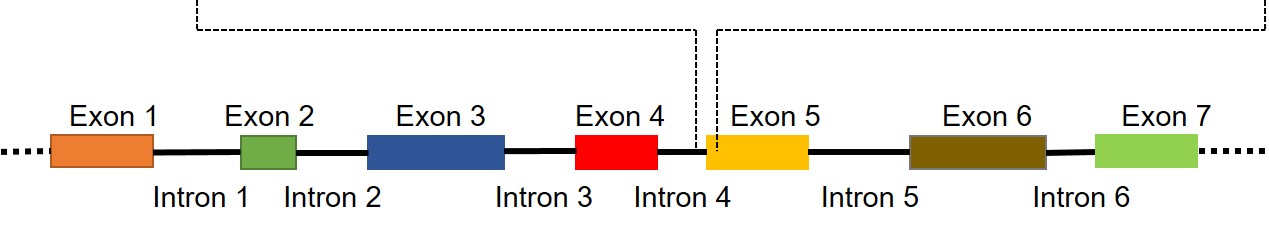  Abbildung erstellt durch Frank Harder, ZPG BiologieAufgaben:1.	Erweitern Sie im Bestellfenster für guide-RNA (Abbildung 2) die guide-RNA-Sequenz bis zum 3´-Ende.	Tragen Sie in das Bestellfenster DNA (Abbildung 3) eine mögliche Sequenz für den Einsatz der homologen Rekombination ein.	Begründen Sie die von Ihnen bestellte Nucleotidabfolgen.2. 	Tragen Sie die von Ihnen genetisch veränderte Sequenz in die Abbildung 4 ein. 3.	Erläutern Sie anhand Ihrer Sequenzen die Prozesse, die zur Veränderung der Basensequenz im Intron-4-Exon-5-Übergang führen und damit die Bildung von funktionsfähigem dsx-female unterbinden.Verwenden Sie gegebenenfalls bereitgestellte Hilfen!Hilfe 1Ihre guide-RNA soll direkt im Bereich des Übergangs von Intron zu Exon einen Cas9-Schnitt hervorrufen, z.B.                                                     SchnittstelleAbbildung erstellt durch Frank Harder, ZPG BiologieHilfe 2Beachten Sie die Orientierung der guide-RNA.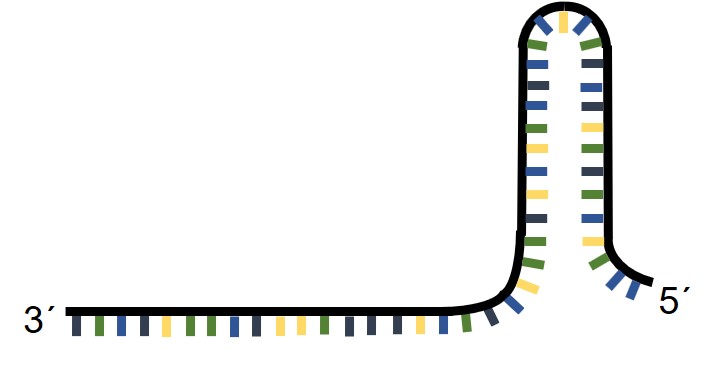 Abbildung erstellt durch Frank Harder, ZPG BiologieHilfe 3    Ihre guide-RNA-Sequenz muss komplementär zum 5´-3´-Strang der zu schneidenden DNA sein.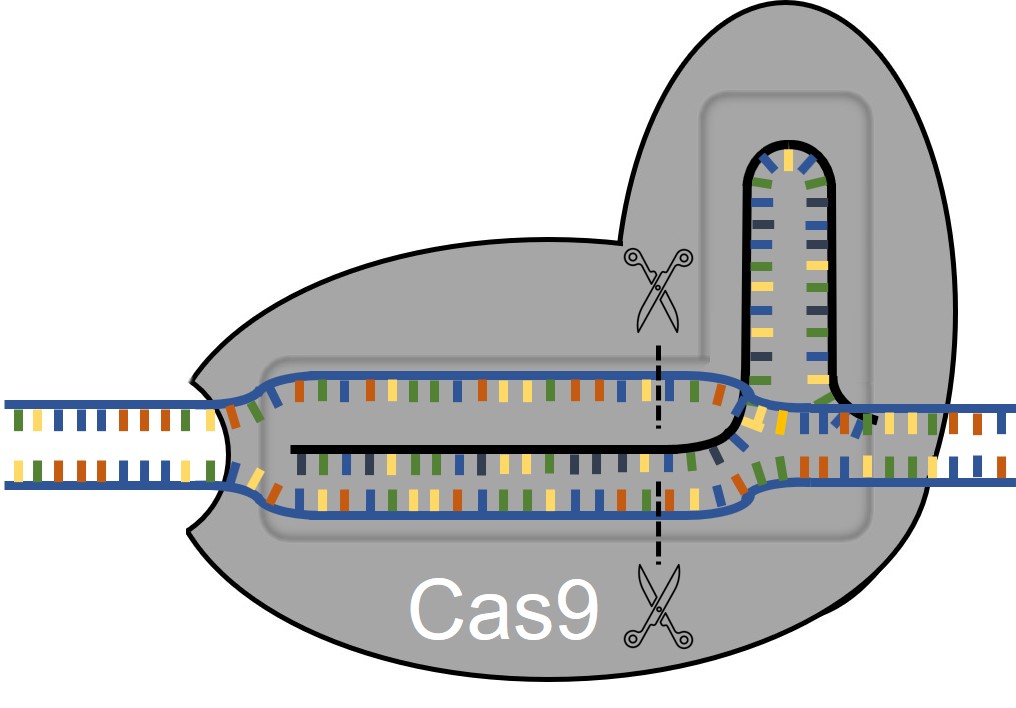 Abbildung erstellt durch Frank Harder, ZPG BiologieHilfe 4Ihre DNA für die homologe Rekombination muss den Übergangsbereich Intron-4-Exon-5 verändern um ihn unkenntlich zu machenDieser Bereich muss von homologen Bereichen umgeben seinAbbildung erstellt durch Frank Harder, ZPG BiologieHilfe 5Ihre DNA für die homologe Rekombination muss den Übergangsbereich Intron-4-Exon-5 verändern um ihn unkenntlich zu machenDieser Bereich muss von homologen Bereichen umgeben sein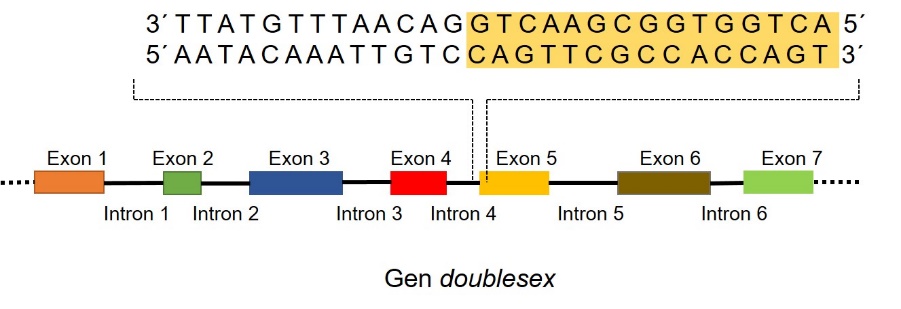 Abbildung erstellt durch Frank Harder, ZPG Biologie